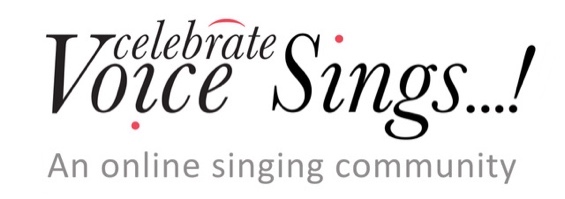 Explore Your Voice! Session 4 | Wednesday June 24, 19:15With Lynsey Docherty and Rob GildonSomewhere (from West Side Story)There’s a place for usSomewhere a place for usPeace and quiet and open airWait for us SomewhereThere’s a time for usSomeday a time for us Time together with time to spareTime to learn Time to careSomeday SomewhereWe’ll find a new way of livingWe’ll find a way of forgivingSomewhereThere’s a time for us A time and place for usHold my hand and we’re halfway thereHold my hand and I’ll take you thereSomehowSomedaySomewherePanis AngelicusPanis AngelicusFit panis hominum
Dat panis coelicus figuris terminumO res mirabilisMan du cat dominumPauper, Pauper, Servus et humilisPauper, Pauper, Servus et humilisTranslation:May the Bread of Angels
Become bread for mankind;
The Bread of Heaven puts
All foreshadowings to an end;
Oh, thing miraculous!
The body of the Lord will nourish
the poor, the poor,
the servile, and the humble.Previous week’s songs for ease of reference:This is Me (from The Greatest Showman)
I am not a stranger to the dark
Hide away, they say
'Cause we don't want your broken parts
I've learned to be ashamed of all my scars
Run away, they say
No one'll love you as you areBut I won't let them break me down to dust
I know that there's a place for us
For we are gloriousWhen the sharpest words wanna cut me down
I'm gonna send a flood, gonna drown them out
I am brave, I am bruised
I am who I'm meant to be, this is me
Look out 'cause here I come
And I'm marching on to the beat I drum
I'm not scared to be seen
I make no apologies, this is meOh-oh-oh-oh
Oh-oh-oh-oh
Oh-oh-oh-oh
Oh-oh-oh-oh
Oh-oh-oh, oh-oh-oh, oh-oh-oh, oh, ohAnother round of bullets hits my skin
Well, fire away 'cause today, I won't let the shame sink in
We are bursting through the barricades and
Reaching for the sun (we are warriors)
Yeah, that's what we've become (yeah, that's what we've become)I won't let them break me down to dust
I know that there's a place for us
For we are gloriousWhen the sharpest words wanna cut me down
I'm gonna send a flood, gonna drown them out
I am brave, I am bruised
I am who I'm meant to be, this is me
Look out 'cause here I come
And I'm marching on to the beat I drum
I'm not scared to be seen
I make no apologies, this is meOh-oh-oh-oh
Oh-oh-oh-oh
Oh-oh-oh-oh
Oh-oh-oh-oh
Oh-oh-oh, oh-oh-oh, oh-oh-oh, oh, ohWhen the sharpest words wanna cut me down
I'm gonna send a flood, gonna drown them out
This is brave, this is bruised
This is who I'm meant to be, this is meLook out 'cause here I come And I'm marching on to the beat I drum I'm not scared to be seen
I make no apologies, this is meOh…This is me!!!!My Ship by Kurt WeillMy Ship has sails that are made of silkThe decks are trimmed with goldAnd of jam and spice there’s a paradise in the holdMy ship’s a glow with a million pearls And rubies fill each binThe sun sits high in a sapphire sky when my ship comes inI can wait the years till it appearsOne fine day one springBut the pearls and suchThey won’t mean much if there’s missing just one thingI do not care it that day arrivesThat dream need never beIf the ship I sing doesn’t also bring my own true love to meIt don't mean a thing if it ain't got that swing by Duke EllingtonWhat good is melody, what good is music
If it ain't possessin' something sweet?
It ain't the melody, it ain't the music
There's something else that makes the tune complete…It don't mean a thing if it ain't got that swing
(Doo wah, doo wah, doo wah, doo wah)
(Doo wah, doo wah, doo wah, doo wah)
It don't mean a thing, all you got to do is sing
(Doo wah, doo wah, doo wah, doo wah)
(Doo wah, doo wah, doo wah, doo wah)
It makes no diff'rence if it's sweet or it's hot
Just give that rhythm ev'rything you got
Oh, it don't mean a thing if it ain't got that swing
(Doo wah, doo wah, doo wah, doo wah)
(Doo wah, doo wah, doo wah, doo wah)O Sole Mio by Di CapuaLove is a flower that blooms so tenderEach kiss a dewdrop of sweet surrenderLove is a moment of life enchantingLet’s take that moment that tonight is grantingCHORUSMa N’atu sole cchhiu bello oye neo sole mio sta’n fronte a teO sole O sole mio sta’nfronte a testa’nfronte a teTonight by L BernsteinTonight, TonightWon’t be just any nightTonight there will be no morning starTonight, TonightI’ll see my love tonightAnd for us, stars will stop where they areToday the minutes seem like hoursThe hours go by so slowlyAnd still the sky is lightO Moon, grow brightAnd make this endless day, endless nightTonight!